Learning links online ReadingOxford Owl have a wide selection of online free ebooks you just need to sign up to access them. All the books are tablet friendly. https://www.oxfordowl.co.uk/for-home/ Maths NumBots (free) – https://play.numbots.com/#/account/school-login-typeNumberblocks (free) - https://www.bbc.co.uk/cbeebies/shows/numberblocks Topmarks (free) - https://www.topmarks.co.uk/maths-games/5-7-years/counting Phonics Mr T’s Phonics (free youtube channel) - https://www.youtube.com/channel/UC7sW4j8p7k9D_qRRMUsGqyw Jolly Songs App (App store, £2.99)This is an interactive app that supports children to learn the new sounds, along side a catchy song and action. Phonics Play (free) - https://www.phonicsplay.co.ukPhonics Play Comics (free) - http://www.phonicsplaycomics.co.uk/ Teach Your Monster to Read (App store, free) This is a phonics and reading game Alphablocks (free) https://www.bbc.co.uk/cbeebies/grownups/the-alphablocks-guide-to-phonics or on a free AppTricky word song (free) phase 2 - https://www.youtube.com/watch?v=TvMyssfAUx0                  phase 3 https://www.youtube.com/watch?v=R087lYrRpgYPEDaily workouts with Joe Wicks - https://www.youtube.com/channel/UCAxW1XT0iEJo0TYlRfn6rYQ 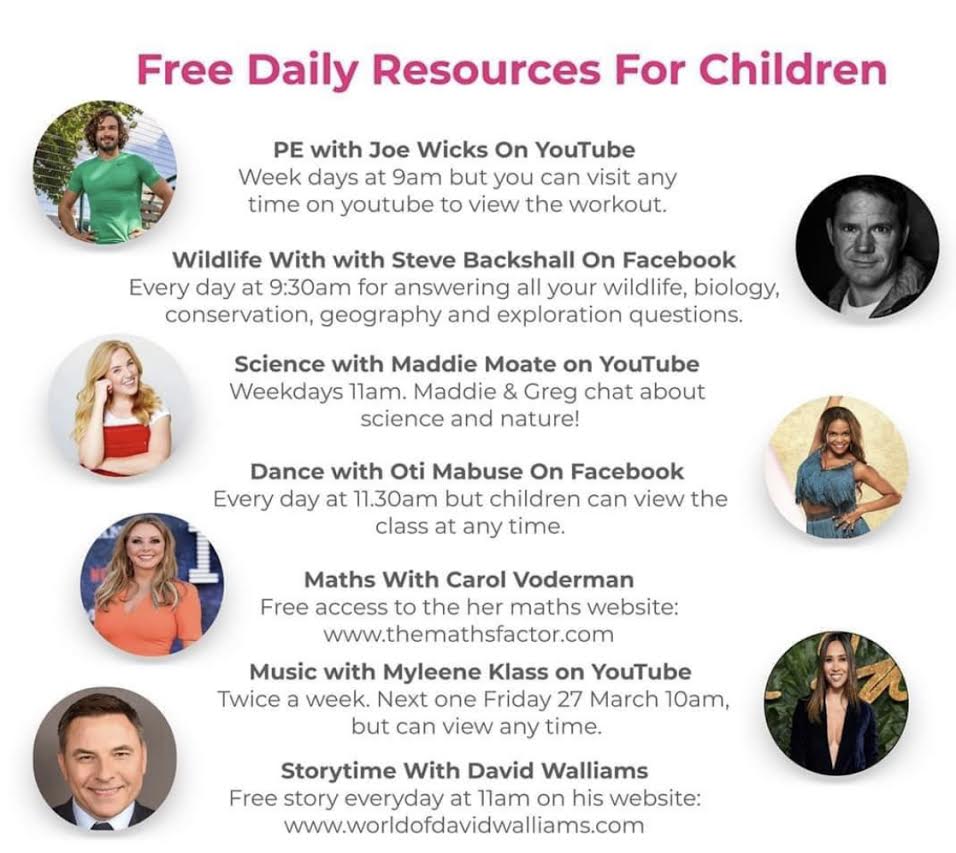 